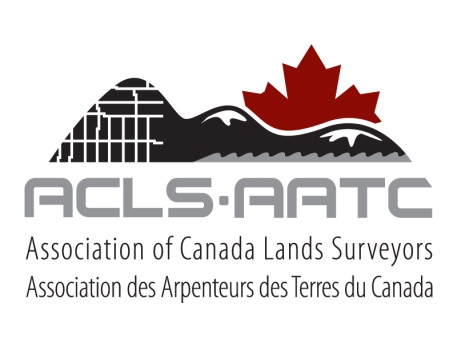 CHCP CERTIFICATION RENEWALSurname: _____________________________	 Dr.     Mr.     Ms.     Mrs.       First Name: ____________________________ 	I am currently a regular member of the ACLS 	 Yes  NoPlease provide an Office or Residence address 	 Office   ResidenceCompany Name (if applicable): 	Address: 	City or Town: 	 Prov. / Terr. / State: 	Postal or Zip Code: 	Country:	Tel: 	Ext.: _____Email: 	I am renewing the following certification: Certified Hydrographer			 Certified Hydrographer Tech Certified Hydrographer ExecutiveYour renewal form must include a covering letter and all required documents, as described in the CHCP Candidate HandbookRenewal fees are $225 for ACLS members, and $350 for ACLS non-members. Please indicate method of payment: Cheque enclosed	 MasterCard	 Visa Card Number _______________________________Expiry Date _____________________…………………………………….......................	...........................................................Signature	Date